АДМИНИСТРАЦИЯ  ПЫХОВСКОГО СЕЛЬСКОГО ПОСЕЛЕНИЯ НОВОХОПЕРСКОГО  МУНИЦИПАЛЬНОГО  РАЙОНАВОРОНЕЖСКОЙ  ОБЛАСТИПОСТАНОВЛЕНИЕ «25 »  апреля  2014 года    № 28с.Пыховка«О б утверждении Программы комплексногоРазвития систем коммунальной инфраструктуры Пыховскогосельского поселения Новохоперского муниципального районана 2014-2034 годы»   В соответствии с федеральным законом от 06.10.2003 года № 31-ФЗ « Об общих принципах организации местного самоуправления в Российской Федерации»,  Федеральным законом от 30.12.2004 г. № 210-ФЗ «Об основах регулирования тарифов организаций коммунального комплекса», Уставом Пыховского сельского поселения Новохоперского муниципального района Воронежской области,ПОСТАНОВЛЯЮ:1.  Утвердить Программу комплексного развития систем коммунальной инфраструктуры Пыховского сельского поселения Новохоперского муниципального района Воронежской области на 2014-2034 годы, согласно приложению.2. Обнародовать настоящее постановление  в соответствии с Порядком обнародования муниципальных правовых актов Пыховского сельского поселения.3.  Контроль исполнения настоящего постановления оставляю за собой.Глава  Пыховского сельского поселения                       Новохоперского муниципального районаВоронежской области                                                                               Л.И.ЧувильскаяУТВЕРЖДЕНО                                                                                         Постановлением                                                                                          администрации Пыховского сельского поселения                                                                                          Новохоперского муниципального                                                                                           района Воронежской области                                                                                           от   « 25» апреля 2014 г.  № 28ПРОГРАММАкомплексного развития систем коммунальной инфраструктуры Пыховского сельского поселения Новохоперского муниципального района Воронежской области на 2014 - 2034 годыПАСПОРТ ПРОГРАММЫI. ОБЩИЕ ПОЛОЖЕНИЯЦелевая программа "Модернизация коммунальной инфраструктуры Пыховского сельского поселения Новохоперского муниципального района Воронежской области в 2014-2017 годах" (далее - Программа) разработана в соответствии с требованиями Федерального закона от 06.10.2003 N 131-ФЗ "Об общих принципах организации местного самоуправления в Российской Федерации" и Федерального закона от 30.12.2004 N 210-ФЗ "Об основах регулирования тарифов организаций коммунального комплекса".2. Введение2.1. Краткая характеристика сельского поселенияПыховское сельское поселение расположено в юго-восточной части Новохопёрского муниципального района. Административный центр поселения – село Пыховка расположено в 15 километрах от административного центра муниципального района – города Новохопёрска. На территории сельского поселения располагается три населённых пункта: село Пыховка, село Бурляевка, поселок Владимировка.Планировка населенных пунктов, обусловленная рельефом, тяготеет к двум типам: линейному (вдоль дорог), а также линейно-ветвистому (по днищам оврагов). Значительную часть территории в границах муниципального образования занимают земли сельскохозяйственного назначения. Поверхностные воды на территории поселения представлены рекой Пыховка, рекой Татарка, пойменными озерами и прудами.Выписка из реестра «Административно-территориального устройства Воронежской области» 2011год1.2. Административно-территориальное устройство. ГраницыТерритория Пыховского сельского поселения входит в состав Новохопёрского муниципального района Воронежской области.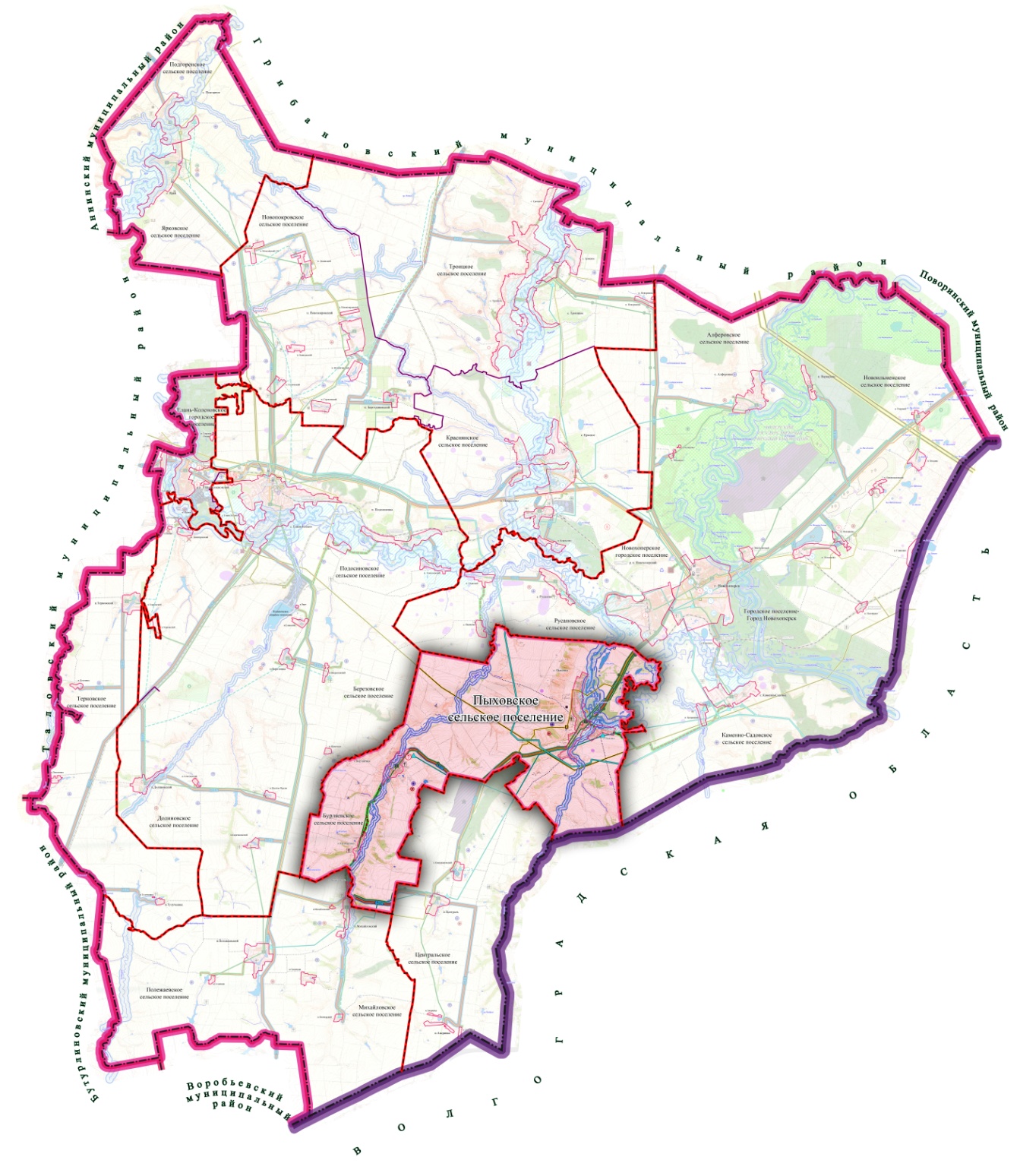 Местоположение Пыховского сельского поселения в административно-территориальном устройстве Новохопёрского муниципального районаПоселение граничит: на юге – с Волгоградской областью, с Центральским сельским поселением и с Михайловским сельским поселением, на севере и востоке с городским поселением -  город Новохопёрск Новохопёрского муниципального района.Численность населения поселения составляет 1255 человек (по состоянию на 01.01.2012г.).Общая площадь территории сельского поселения составляет-19659,05 га, согласно реестру «Административно-территориальное устройство Воронежскойй области» (по состаянию на 01 декабря 2011 года.   Климат на территории Пыховского сельского поселения умеренно-континентальный с жарким и сухим летом и умеренно холодной зимой с устойчивым снежным покровом и хорошо выраженными переходными сезонами. Годовой приток суммарной солнечной радиации на территории поселения составляет 96 ккал/см2. Радиационный баланс (приходо-расход лучистой энергии) на территории поселения почти 8 месяцев в году положительный. Наибольшее значение его наблюдается в июне, наименьшее в декабре – январе. Наибольшее число дней без солнца приходится на зиму – за сезон таких дней отмечается от 50 до 55. Максимум числа дней без солнца наблюдается в декабре – до 22 в месяц. Среднегодовая температура воздуха составляет +5,5ССредние из абсолютных максимальных температур составляют +36С, средние из абсолютных минимальных температур составляют -29С. Максимальная плюсовая температура в летний период достигает +40С, а абсолютный минимум -37С.Первые морозы наблюдаются в первых числах октября. Продолжительность безморозного периода от 227 до 233 дней. Максимальная глубина промерзания почвы – 124 см.Годовая сумма осадков на территории составляет 450 - 500 мм. От 62% до 70% годовой суммы осадков выпадает за теплый период. Средняя дата появления снежного покрова – 14 ноября, схода 31 марта. Число дней со снежным покровом составляет в среднем до 120. Высота снежного покрова достигает максимума в конце февраля и составляет в среднем 21 см. Территория относится к зоне недостаточного увлажнения, что обусловлено высокой испаряемостью в теплый период.В среднем относительная влажность воздуха на территории почти однородна и зависит от господствующей воздушной массы. Среднегодовая относительная влажность равна 68-70%. В годовом ходе наибольшие её значения (80% и более) отмечаются в холодный период (53-55 дней за сезон).В течение года преобладают средние скорости ветра.  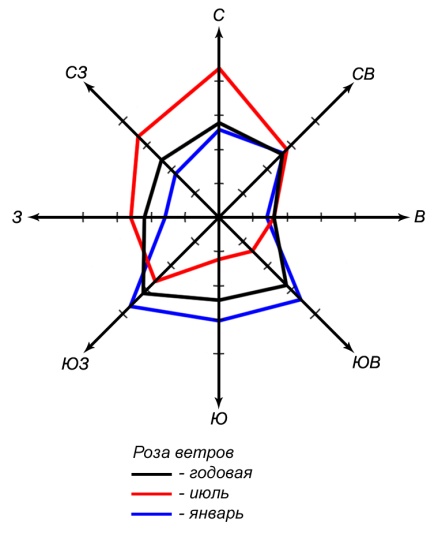 Суммы средних суточных температур за период активной вегетации растений колеблются в пределах 2600-2800°. Сумма осадков за этот период составляет 230-270 мм, ГТК около 1. Таким образом, поселение относится к территории, благоприятной для ведения сельского хозяйства.	К неблагоприятным метеорологическим явлениям, наносящим значительный ущерб сельскохозяйственному производству, относятся заморозки, засухи, суховеи, сильные ветры, ливни и град. 	Опасные метеорологические явления, приводящие к ЧС, и главным образом на дорогах,  – метели, ливневые дожди, град, шквал, гололёд. Оценка природного потенциала самоочищающей способности атмосферыТерритория характеризуется достаточно однородными метеорологическими условиями рассеивания примесей в атмосфере. Такие метеорологические условия, как слабые ветры 0-1 м/сек, наличие приземных и приподнятых инверсий, туманы способствуют накоплению примесей в атмосфере, а ливневые осадки, умеренные и сильные ветры способствуют рассеиванию примесей.Территория относится к III зона по классификации Э.Ю. Безуглой и характеризуется повышенным ПЗА.	В III зоне повторяемость приземных инверсий 30-45%, что в значительной степени способствует накоплению примесей в приземном слое атмосферы от низких источников. Мощность и интенсивность приземных инверсий составляет 0,3-0,6 км и 2-6°С, максимум их наблюдается зимой, минимум – летом. Число дней с туманом 20-35. Летом здесь примеси слабо вымываются осадками и накапливаются в приземном слое (особенно ночью) из-за наличия приземных инверсий и слабых ветров.Геологическое строение и минерально-сырьевые ресурсыГеологическое строениеТерритория поселения располагается в пределах Воронежского кристаллического массива, являющегося частью Восточно-Европейской платформы. Геологическое строение территории поселения характеризуется палеоценом, девонскими, юрскими, флювиогляциальными–ерганискими и четвертичными отложениями, а также современными болотными отложениями, представленными илами с прослоями торфа и торфом. Геоморфологический участок, в районе села Пыховка приурочен к слаборасчлененной, сильно пониженной, флювиогляциальной моренной равнине. Естественным основанием для фундаментов, при углублении на , служат супеси, пески и суглинки. Грунтовые воды встречены на глубине до .С поверхности широко развиты лессовидные суглинки, дресвяно-щебенистые суглинки, супеси, глины и пески. Под ними залегают коренные отложения – пески, глины.На территории поселения выявлен комплекс экзогенных геологических процессов, таких как заболачивание, просадки лессовидных грунтов, овражная и балочная эрозия, оползневые процессы. Овражная эрозия приурочена к склонам водоразделов и речных террас, сложенных легко размываемыми горными породами. Оползни возникают на берговых склонах оврагов, при условии наличия в их геологическом строении увлажненных глинистых слоев.Просадочные процессы распространены на поверхности плоских водоразделов и аллювиальных террас в пределах развития покровных лессовидных суглинков. Просадочные формы представлены степными блюдцами. Минерально-сырьевые ресурсы.По данным материалов, находящихся на хранении в филиале по Воронежской области «Территориальный фонд информации по природным ресурсам и охране окружающей среды МПР России по Центральному федеральному округу», на территории поселения не выявлено месторождений полезных ископаемых и месторождений подземных вод с утвержденными запасами. 2.2. Охрана окружающей средыАнализ и оценка существующей системы санитарной очистки территорий населенных пунктов Пыховского сельского поселения, а также прогноз развития населенных пунктов области приведен по следующим направлениям:демографическое развитие поселения;строительство многоквартирных и жилых домов,  объектов общественного назначения, торговых и культурно-бытовых учреждений в населенных пунктах Пыховского сельского поселениясостояние и развитие улично-дорожной сети населенных пунктов Пыховского сельского поселения состояние системы санитарной очистки территории экологическое состояние окружающей среды;Целью проведения анализа по выделенным направлениям являлось установление существенных взаимосвязей между всеми основными показателями развития населенных пунктов Пыховского сельского поселения и оценка их влияния на тенденции развития системы санитарной очистки поселения. 2.3. Санитарная очистка территории поселенияСегодня имеет место ряд нерешенных вопросов в этой сфере. Решение таких задач, как:- отсутствие контейнеров для ТБО, необходимо приобрести 100шт. на сумму 300 000 рублей в 2013-2014 гг.;- приобретение спецтехники для вывоза ТБО, а именно мусоровоз и погрузчик на сумму 2 500 000 рублей в 2015-2016 гг.Для Пыховского сельского поселения необходима разработка генеральной схемы очистки территории, которая разрабатывается в настоящее время, с учетом следующих мероприятий и положений:1. Развитие обязательной планово-регулярной системы сбора, транспортировки бытовых отходов.2. Планово-регулярная система включает подготовку отходов к погрузке в собирающий мусоровозный транспорт, организацию временного хранения отходов, сбор и вывоз отходов с территорий домовладений, организаций, зимнюю и летнюю уборку территорий.3. Предлагается механизированная система сбора и вывоза мусора по утвержденному графику, для всех районов застройки.2.4. ВодоснабжениеВ настоящее время централизованное водоснабжение в Пыховском  сельском поселении ведется из 2 скважин, в с.Пыховка, с.Бурляевка .Источником водоснабжения, являются подземные воды. Качество питьевой воды не соответствует СанПиН 2.1.4.1074-01, требуется предварительное отстаивание. Служба водопроводного хозяйства включает в себя эксплуатацию и обслуживание  водоразборных колонок; пожарных гидрантов; артезианских скважин — 2 шт; водонапорных башен – 2 шт;  сетей и водоводов (протяженностью 5,2 км). Основным оборудованием являются погружные насосы марок ЭЦВ.Зоны санитарной охраны водозаборов, в целях санитарно-эпидемиологической надежности, предусмотрены в соответствии с требованиями СНиП 2.04.02-84 и СанПиН 2.1.41110-02. Расходы воды на нужды населенияИсточником водоснабжения поселения являются подземные воды. Для добычи воды используются артезианские скважины, из скважин питьевая вода подается по сборным водоводам в водонапорные башни. Из них вода подается на нужды населения и промышленности сельского поселения.Система водоснабжения - централизованная, объединенная для хозяйственно-питьевых и противопожарных нужд. Наружное пожаротушение предусматривается из подземных пожарных гидрантов, установленных на сетях. Трассировка водоводов и разводящих сетей ниже глубины промерзания.  Расчетные расходы сточных вод, как и расходы воды, определены исходя из степени благоустройства жилой застройки и сохраняемого жилого фонда. При этом, в соответствии со СНиП 2.04.03-85, удельные нормы водоотведения принимаются равными нормам водопотребления, без учета полива. Расход стоков от промышленных предприятий, поступающий в систему канализации, принят с ростом на 10% от существующего стока.Расходы хозяйственно-бытовых стоков в существующем жилом фонде.Суммарные расходы хозяйственно-бытовых стоков. Расчетный срок.\2.5.ВодоотведениеСистема централизованной канализации в Пыховском сельском поселении, практически отсутствует. Канализование зданий, имеющих внутреннюю канализацию,  происходит в выгребы с последующей фильтрацией в грунт или  вывозом специальной техникой.     На данном этапе развития поселения назрела острая необходимость в системе централизованной канализации. Сейчас вопрос вывоза сточных вод решается при помощи наемной техники, а именно путем вывоза за пределы поселения ассенизаторскими машинами, что значительно удорожает стоимость коммунальных услуг и ложится дополнительным бременем на платежеспособную часть населения.     На территории поселения ливневая канализация отсутствует. Отвод дождевых и талых вод не регулируется и осуществляется в пониженные места существующего рельефа2.6.ЭлектроснабжениеОсновная цель разработки настоящего раздела ГП - обеспечение оптимального развития энергосистемы Пыховского сельского поселения,  взаимоувязанного с его территориально-планировочным развитием.В настоящее время электроснабжение Пыховского сельского поселения в основном осуществляется  по распределительным линиям ВЛ 10 кВ от подстанции ПС 35/10-6 кВ «Пыховка» и от ПС 35/10-6 кВ «Михайловка-1». По балансовой принадлежности электросетевые объекты поселения относятся к производственному отделению «Борисоглебские электрические сети», которое входит в состав филиала ОАО «МРСК Центра» - «Воронежэнерго».Распределение электроэнергии по потребителям поселения осуществляется на напряжении 10, 0,4 кВ, через понижающие трансформаторные подстанции 10/0,4кВ (в количестве 18 шт). По территории сельского поселения проходят линии ВЛ 35 кВ «Новохоперск — Пыховка» и «Пыховка — Михайловка-1» и ВЛ 110 кВ «Половцево-тяг. — Балашовская».Электрические сети напряжением 10кВ - 3-х проводные. Схема электроснабжения открытая, выполненная проводом АС по опорам ВЛ.Электрические сети напряжением 0,4 кВ — четырех проводные. Схема электроснабжения в основном открытого типа, выполненная проводом А по опорам ВЛ.Оборудование  на подстанциях находится в удовлетворительном состоянии.2.7. ТеплоснабжениеВ  Пыховском сельском поселении  Новохоперского муниципального района теплоснабжение социально значимых объектов  осуществляется в основном от отдельно стоящих и встроенно-пристроенных котельных.            В качестве топлива используется в основном  газ, в качестве резервного топлива — уголь и мазут.		Основные технические характеристики котельных  сведены в таблицу (по данным ТЭП теплоснабжающих организаций Новохоперского района):      Годовой  расход топлива на отопление социально значимых объектов:газ — 83,8 тысч.куб.м.      Теплоносителем для систем отопления и горячего водоснабжения является сетевая вода с расчетными температурами Т = 150-700С, Т = 95-700С.       Система теплоснабжения от вышеперечисленных котельных — закрытая.       Схема теплоснабжения тупиковая, двухтрубная, с насосным оборудованием.    Трубопроводы смонтированы из стальных электросварных труб по ГОСТ 10704-91 для систем отопления и вентиляции и оцинкованных — для систем горячего водоснабжения.              Обеспечение теплом жилой застройки осуществляется в зависимости от  степени газификации населенных  пунктов. Часть жилой застройки отапливается от индивидуальных  автономных отопительных и водонагревательных систем  ( работающих на природном газе),   часть имеет печное отопление.      Обеспечение теплом промышленных предприятий в данном разделе не рассматривается в связи с отсутствием данных.Топливо-энергетический баланс Пыховского сельского  поселения.2.8. Улично-дорожная сеть и транспортГлавной улицей для села Пыховка является ул. Советская, для села Бурляевка ул. Советская. Основные проезды обеспечивают подъезд транспорта к группам жилых зданий. Второстепенные проезды обеспечивают подъезд транспорта к отдельным зданиям. Остальные улицы имеют меньшее значение, выполняют роль проездов к местам проживания, дублирующих основные направления. Светофорные объекты на территории населенного пункта отсутствуют. Автомобильные дороги, расположенные внутри населённого пункта, нуждается в расширении и благоустройстве: требуется укладка асфальтобетонного покрытия, ограничение дорожного полотна, формирование пешеходных тротуаров, организация остановочных пунктов и карманов для парковки легкового транспорта и общественного транспорта, озеленение придорожной территории. Перечень улиц, расположенных на территории Пыховского сельского поселения с их характеристиками (по данным, предоставленным администрациейсельского поселения)Общественный пассажирский транспорт.Индивидуальный транспорт.По территории Пыховского сельского поселения проходит пригородный маршрут общественного пассажирского транспорта, данные о котором представлены в таблице.Подвоз школьников к образовательным учреждениям осуществляется школьным автобусом.         На территории расположены две остановки общественного транспорта.Хранение личного автомобильного транспорта на территории сельского поселения осуществляется  в индивидуальных гаражах на приусадебных участках.В Пыховском сельском поселении отсутствуют площадки для хранения индивидуального транспорта и специально оборудованные площадки 2.9. ТСЖ многоквартирных домов.Многоквартирные дома в поселении отсутствуют.II. СОДЕРЖАНИЕ ПРОБЛЕМЫ И ОБОСНОВАНИЕ НЕОБХОДИМОСТИ ЕЕ РЕШЕНИЯПРОГРАММНЫМИ МЕТОДАМИСтоимость основных фондов коммунального комплекса Пыховского сельского поселения 1,1 млн.рублей. В соответствии с нормативом отчислений на капитальный ремонт (4-5% от стоимости основных фондов) ежегодно в объекты технической коммунальной инфраструктуры должно  вкладываться примерно 0,6 млн.рублей. В результате хронического недоремонта современное состояние объектов коммунальной инфраструктуры поселения характеризуется высокой степенью износа основного и вспомогательного оборудования (для большинства объектов процент износа составляет от 60% до 90%). При этом от  40% до 55 % инженерных коммуникаций сельского поселения отслужили нормативный срок.Следствием высокой степени износа оборудования являются сверхнормативные потери в сетях, низкий коэффициент полезного действия энергооборудования, повышенная аварийность. В создавшихся условиях вопросы технической политики, внедрения новых технологий и материалов, энергосбережения отодвигаются на последний план. Основной задачей коммунального комплекса становится обеспечение минимально необходимой устойчивости (прохождение очередного отопительного сезона без больших аварий).Основная причина недостаточного финансирования ремонтных работ и модернизации оборудования состоит в том, что тарифы на коммунальные ресурсы являются экономически обоснованными отчасти формально. Амортизационные отчисления занижены из-за отсутствия реальной оценки имущества, в тарифах не в полном объеме учитываются затраты на эксплуатацию значительного числа объектов. Дотационность  местного бюджета вынуждает руководство сельского поселения бюджет поселения считать как основной, а часто и единственный финансовый источник восстановления или реконструкции муниципального коммунального имущества.Коммунальный комплекс ежегодно требует увеличения  денежных средств для своего функционирования. Параллельно с этим обостряются негативные тенденции - рост степени износа основных фондов, числа аварийных ситуаций и инцидентов, платежей потребителей за коммунальные услуги. Стало очевидным, что нормализация ситуации невозможна без изменения традиционных подходов, сложившихся в коммунальном комплексе поселения и опирающихся на бюджетное финансирование.Качественные изменения названных тенденций могут быть достигнуты комплексом мероприятий, направленных на устойчивое развитие отрасли на основе коммерческих инвестиций. Такие масштабные изменения принципов развития отрасли целесообразно реализовать в рамках областных целевых программ.III. ЦЕЛИ И ЗАДАЧИ ПРОГРАММЫОсновной целью программы является модернизация коммунальной инфраструктуры поселения для повышения надежности и устойчивости снабжения потребителей коммунальными ресурсами нормативного качества, стабилизации стоимости ресурсов для потребителей и консолидированного бюджета сельского поселения.Предоставление коммунальных ресурсов непосредственно влияет на здоровье и комфортность проживания населения. Следовательно, главным требованием для объектов коммунальной инфраструктуры является их устойчивая и надежная работа. С другой стороны, затратность отрасли актуализирует проблему повышения эффективности функционирования жилищно-коммунального комплекса.  Для нормализации ситуации должно быть ликвидировано главное противоречие отрасли - коммерческая, инвестиционно - привлекательная по своей сути отрасль не должна зависеть от политической ситуации и величины бюджетных вливаний. Устойчивость функционирования коммунального комплекса должны обеспечивать прежде всего частные инвестиции.Задача обеспечения инвестиционной привлекательности коммунального комплекса сельского поселения в рамках настоящей Программы решается определением оптимального варианта коммунальной инфраструктуры, разработкой проектов модернизации, реконструкции и строительства коммунальных объектов, подготовкой документов по обоснованию инвестиций.Кроме предложения коммерчески привлекательного проекта для потенциального инвестора должны бытьрешены проблемы гарантий возврата и прибыльности вложенных средств. Эта задача решается организационными мероприятиями, включающими в себя долгосрочный договор аренды или доверительного управления коммунальным имуществом, программу комплексного развития систем коммунальной инфраструктуры муниципального образования, утвержденную его представительным органом.Таким образом, основными задачами настоящей  Программы являются:1. Разработка проектов оптимизации коммунальной инфраструктуры муниципального образования.2. Модернизация технической инфраструктуры коммунального комплекса сельского поселения на основе привлечения коммерческих инвестиций.IV. ЭТАПЫ РЕАЛИЗАЦИИ ПРОГРАММЫВыполнение поставленных задач в соответствии с основными принципами их решения осуществляется поэтапно и основывается на реализации комплексов первоочередных и долгосрочных мероприятий.На первом этапе (2014-2017 гг.) планируется:-Изготовление проектно-сметной документации на реконструкцию, строительство и капитальный ремонт объектов коммунальной инфраструктуры за счет средств местного бюджета и внебюджетных средств – 0,6 млн. руб.На втором этапе (2018 – 2034 годы) планируется:-Строительство, реконструкция и капитальный ремонт объектов коммунальной инфраструктуры за счет средств, местного бюджетов и внебюджетных средств – 0,7 млн. руб.	Данной Программой  определены оптимальные варианты модернизации коммунальной инфраструктуры Пыховского сельского поселения Новохоперского муниципального района Воронежской области, направленные на достижение финансово-сбалансированного состояния, при котором поселение содержит и развивает инфраструктуру за счет собственных средств, не используя (или минимизируя) помощь вышестоящих бюджетов. Таким образом, приводятся в соответствие уровень технического благоустройства поселений и уровень их социально-экономического развития.  На основании программы комплексного развития систем коммунальной инфраструктуры в течение 2014 -2034 гг. в Пыховском сельском поселении будет  разработана документация по обоснованию инвестиций на каждый объект коммунальной инфраструктуры, подлежащий модернизации, реконструкции или новому строительству.Перечисленные работы в полном объеме финансируются из средств  областного, местного бюджетов и внебюджетных источников. Соответствующие затраты запланированы в размере  1,3 млн. рублей.   V. ОСНОВНЫЕ ПРИНЦИПЫ И ТРЕБОВАНИЯК РЕШЕНИЮ ЗАДАЧ ПРОГРАММЫПри разработке программы комплексного развития систем коммунальной инфраструктуры Пыховского сельского поселения    учтены следующие принципы:1. Программа комплексного развития систем коммунальной инфраструктуры Пыховского сельского поселения:направлена на обеспечение соответствия уровня технического благоустройства поселений и уровня его социально-экономического развития;целесообразна с точки зрения поселений в целом, а не с точки зрения интересов организации, которая в данный момент эксплуатирует объекты коммунальной инфраструктуры населенного пункта (например, децентрализация системы отопления далеко не всегда совпадает с интересами организации жилищно-коммунального комплекса, у которой уменьшаются объемы реализации продукции); 2. Критерии для выбора технических решений и очередности реализации мероприятий программы устанавливаются на основе анализа следующих показателей:степень амортизации (первоочередной модернизации подлежат сети и отдельные элементы коммунального оборудования, срок эксплуатации которых превысил нормативный, а также теплоэнергетическое оборудование, имеющее коэффициент полезного действия менее 80%);объем снижения затрат при эксплуатации объекта инфраструктуры;количество потребителей - получателей жилищно-коммунальных услуг от модернизируемого объекта;экологический эффект от мероприятия.	3. Дополнительные технические требования к мероприятиям программы.Принимая во внимание наибольший удельный вес платежей за тепловую энергию в общей структуре платежей населения за жилищно-коммунальные услуги, основное внимание  уделяется модернизации систем теплоснабжения поселений с определением оптимального использования схемы централизованного теплоснабжения или применение автономных и индивидуальных источников теплоснабжения жилых домов (квартир) и объектов соцкультбыта. Кроме того,  предусмотрены мероприятия по повышению эффективности источников теплоснабжения, энергосбережению, уменьшению потерь при транспортировке тепла.Согласно Федеральному закону РФ от 23.11.2009 г. № 261-ФЗ «Об энергосбережении и повышении энергетической эффективности и о внесении изменений в отдельные законодательные акты Российской Федерации»  программой устанавливается необходимость проведения мероприятий по энергосбережению при производстве, транспортировке и потреблении энергоресурсов стимулирование установки приборов учета воды, прежде всего индивидуального (поквартирного) пользования.VI. РЕСУРСНОЕ ОБЕСПЕЧЕНИЕ ПРОГРАММЫ Имеется предварительная информация о составе и объемах работ, необходимых для приведения в нормативное состояние существующих объектов коммунальной инфраструктуры района. Проведенным анализом была определена стоимость работ по укрупненным сметным расценкам, в том числе:приведение в нормативное состояние систем теплоснабжения поселения, газификация – 0,3 млн. руб;приведение в нормативное состояние систем водоснабжения и водоотведения поселения  –0,33 млн. рублей;приведение в нормативное состояние воздушных и кабельных электрических сетей,  - 0,21 млн. рублей.Таким образом, объем средств, необходимых для приведения в нормативное состояние объектов жилищно-коммунального хозяйства сельского поселения, оценивается величиной 1,3 млн. рублей.Финансирование настоящей программы предусматривается осуществлять за счет федерального, областного и местных бюджетов, внебюджетных источников.    VII. УПРАВЛЕНИЕ ПРОГРАММОЙОтветственным за реализацию программы является  глава сельского поселения А.В. СычевVIII. ОЖИДАЕМЫЕ СОЦИАЛЬНО-ЭКОНОМИЧЕСКИЕ(ЭКОЛОГИЧЕСКИЕ) РЕЗУЛЬТАТЫ ОТ РЕАЛИЗАЦИИ ПРОГРАММЫВ результате выполнения программы:1. Повысятся надежность и устойчивость обеспечения потребителей  сельского поселения  коммунальными ресурсами, при этом:а) уменьшится число аварийных ситуаций:на источниках теплоснабжения – на 50%;на сетях - на  50%;б) уменьшатся затраты на ликвидацию последствий аварий в 2 раза.IX. ИСПОЛНИТЕЛИ ПРОГРАММЫАдминистрация Пыховского сельского поселения Новохоперского муниципального района, предприятия и организации коммунального комплекса всех форм собственности, действующие на территории поселения и оказывающие коммунальные услуги населению и организациям поселения являются исполнителями программы.X. КОНТРОЛЬ ЗА ХОДОМ РЕАЛИЗАЦИИ ПРОГРАММЫКонтроль за реализацией программы осуществляется администрацией и Советом народных депутатов Пыховского сельского поселения Новохоперского муниципального района, в соответствии с их полномочиями, установленными законодательством.НАИМЕНОВАНИЕПРОГРАММЫКомплексная программа развития систем коммунальной инфраструктуры Пыховского сельского поселения Новохоперского муниципального района Воронежской области  на 2014-2034 г.ЦЕЛИ И ЗАДАЧИПРОГРАММЫ- Повышение эффективности функционирования коммунальных систем жизнеобеспечения Пыховского сельского поселения Новохоперского муниципального района Воронежской области; - управление процессом доступности и повышение  качества жилищно-коммунальных услуг, оказываемых  населению;- управление процессом уровня платежей населения за жилищно-коммунальные услуги при росте тарифов на услуги ЖКХ в соответствии с федеральным законом «Об основах регулирования тарифов организации коммунального комплекса»;- организация максимально достоверного учета потребления всех видов топливно-энергетических ресурсов; - организация информационной открытости реализации программы;- обеспечение условий для создания ТСЖ.СРОКИ РЕАЛИЗАЦИИПРОГРАММЫПериод реализации программы - I этап  2014-2017 год- II этап 2018-2034 годИСПОЛНИТЕЛИ ПРОГРАММЫ Администрация Пыховского сельского поселенияОБЪЕМ И ИСТОЧНИКИ ФИНАНСИРОВАНИЯ ПРОГРАММЫПотребность в финансовых ресурсах – 1,3 млн.рублей (прогноз)ОЖИДАЕМЫЕ КОНЕЧНЫЕ РЕЗУЛЬТАТЫ РЕАЛИЗАЦИИ ПРОГРАММЫ- Реализация Программы позволит достичь:-улучшения  качества коммунального обслуживания потребителей:-ликвидации  критического  уровня  износа основных средств,  к концу 2034 года будет решена проблема замены и модернизации сетей водоснабжения, водоотведения, теплоснабжения,  электроснабженияСИСТЕМА ОРГАНИЗАЦИИ КОНТРОЛЯ ЗА ИСПОЛНЕНИЕМ ПРОГРАММЫКонтроль за исполнением Программы осуществляет Администрация Пыховского сельского поселения№п/пАдминистративно –территориальные единицыТерриториальные единицы (населенные пункты)Кол-вожителейРасстояние(км)Расстояние(км)Площади административно территориальных единиц№п/пАдминистративно –территориальные единицыТерриториальные единицы (населенные пункты)Кол-вожителейДо  адм.центрапоселенияДо адм. центра районаПлощади административно территориальных единиц16.7Пыховское сельское поселение125519659,0516.7.1Село Пыховка899Центр15445,8416.7.2Село Бурляевка34913144,9716.7.3Поселок Владимировка71846,59НаименованиепотребителейНаселениетысчелмногоквартирнаязастройкаусадебнаязастройкаНормаводопотреблл/сут*челРасходы воды,м3/сутРасходы воды,м3/сутНаименованиепотребителейНаселениетысчелмногоквартирнаязастройкаусадебнаязастройкаНормаводопотреблл/сут*челcреднесу-точныемаксимальносуточн.К=1,2Пыховское  СП, население 0,489 тыс.чел-1,057300230-243,11-291,73Итого243,11291,73НаименованиепотребителейРасчетный срокРасчетный срокНаименованиепотребителейСреднесут. расход водым3/сут.Maксимальныйсут.расход водым3/сут.Пыховское СП, население 0,943 тыс.чел216,89260,27Коммунально-бытовые предприятия, промышленность обслуживающая население прочие расходы (10%)21,6926,03Итого283,58340,3Местоположение котельнойКоличество и тип  котловПроектная мощность в Гкал/часГод вводаВид топлива и годовой расходКотельная Пыховской ООШ Хопер-100 — 2 шт0,09Нет данныхГаз/ 36,9 тысч.куб.мКотельная Бурляевская СОШ Хопер-100 — 2 шт0,44Нет данныхГаз/ 46,9 тысч.куб.мМуниципальное образованиеПотребностьв тепле в МВт/Гкал/чОбеспечение теплом123I Существующий:а) жилой фонд8,347,19От индивидуальных источниковб) соцкультбыт поселения0,570,49От индивидуальных источниковб) соцкультбыт поселения0,570,49От  отдельно стоящих и встроенно-пристроенных котельныхВсего:8,917,688,917,68II Новое строительство:а) жилой фондВ связи с демографическим спадом увеличения нетВ связи с демографическим спадом увеличения нетб) соцкультбыт и с/х, пром. предприятия поселениярасходы определяются в течении разработки проектной документации по объектам, с уточнениями производственных мощностейрасходы определяются в течении разработки проектной документации по объектам, с уточнениями производственных мощностейВсего:8,637,448,637,44Наименование улицШирина(м)Покрытиес. Пыховкас. Пыховкас. ПыховкаУл. Восточная6Асфальт, грунтУл. Первомайская6асфальтУл. Советская6асфальтУл. Садовая5щебеньУл. Луговая4грунтУл. Мира5асфальтУл. Молодёжная5щебеньУл. Победы3грунтПер.Солнечная3асфальтУл. Урожайная4грунтУл. Набережная3грунтc. Бурляевкаc. Бурляевкаc. БурляевкаУл. Советская2асфальтУл. Мира0,7грунтУл. Молодежная0,4грунтПер. Школьный0,2грунтУл. Заречная2грунтУл. Владимировка0,3грунтУл. Садовая1грунт№маршрутаНаименование маршрутаОсновные остановочные пункты№маршрутаНаименование маршрутаОсновные остановочные пунктыПригородные перевозкиПригородные перевозкиПригородные перевозки112Новохоперск - Бурляевка 7-15Бурляевка, Пыховка 13-30